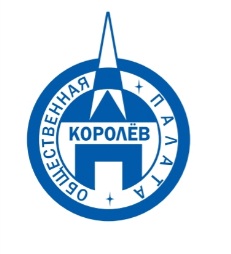 Общественная палата
    г.о. Королёв МО                ул.Калинина, д.12/6Акт
осмотра санитарного содержания контейнерной площадки (КП) 
согласно новому экологическому стандартуМосковская обл. «16» сентября 2020 г.г.о.Королев,  ул. Калинина, д.9                  (адрес КП)Комиссия в составе:  Кошкиной Любови Владимировны, -  председателя комиссии,                      Сильянова Тамара Александровна  – член комиссии,По КП г.о. Королев,  ул. Калинина, д.9Результаты осмотра состояния КП комиссией:	Прочее /примечания:Общественная палата г.о.Королев по обращениям граждан 16 сентября провела контроль качества оказываемых услуг по сбору и вывозу отходов с контейнерной площадки (КП)  по адресу ул. Калинина, д.9.Проверка показала: КП соответствует требованиям действующего законодательства, но из-за нарушения графика вывоза мусора - содержится в неудовлетворительном состоянии.Площадка состоит из двух частей. Одна часть оборудована под контейнеры для смешанных отходов (всего три серых контейнера и один синий сетчатый) и содержится, согласно санитарным нормам, в чистоте.Вторая, большая часть территории КП, занимает площадка, оборудованная под бункер для КГМ. Проверка показала: бункер переполнен, на площадке и на территории, примыкающей к КП, образовались навалы разного рода ТКО и КГМ.По всем замечаниям составлен АКТ, который будет направлен в адрес управляющей компании АО "Жмлкомплекс, отвечающей за данную площадку, и региональному оператору.Приложение: фотоматериалПодписи: 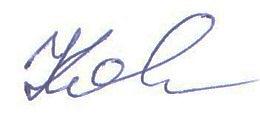 Кошкина Л.В. 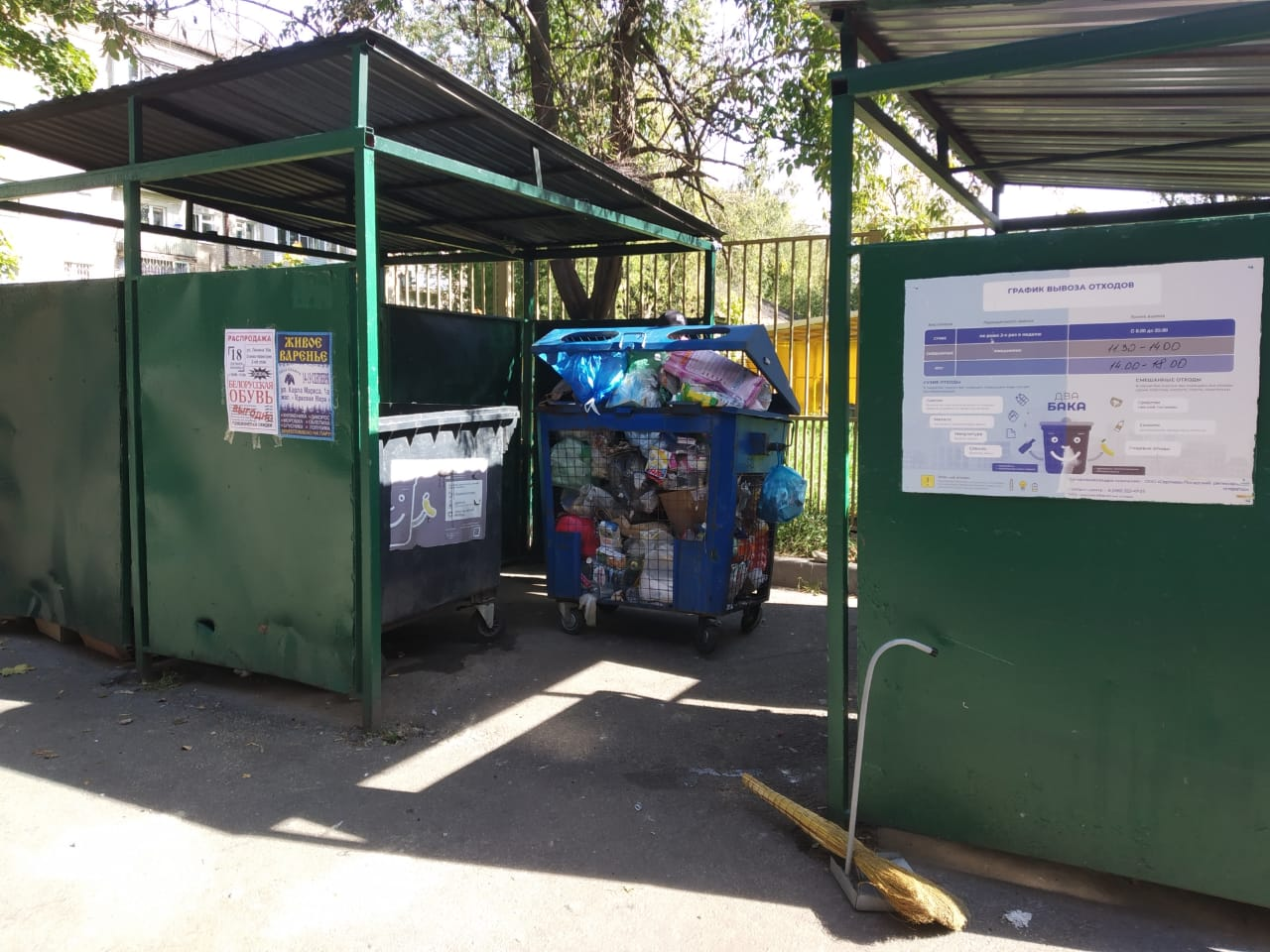 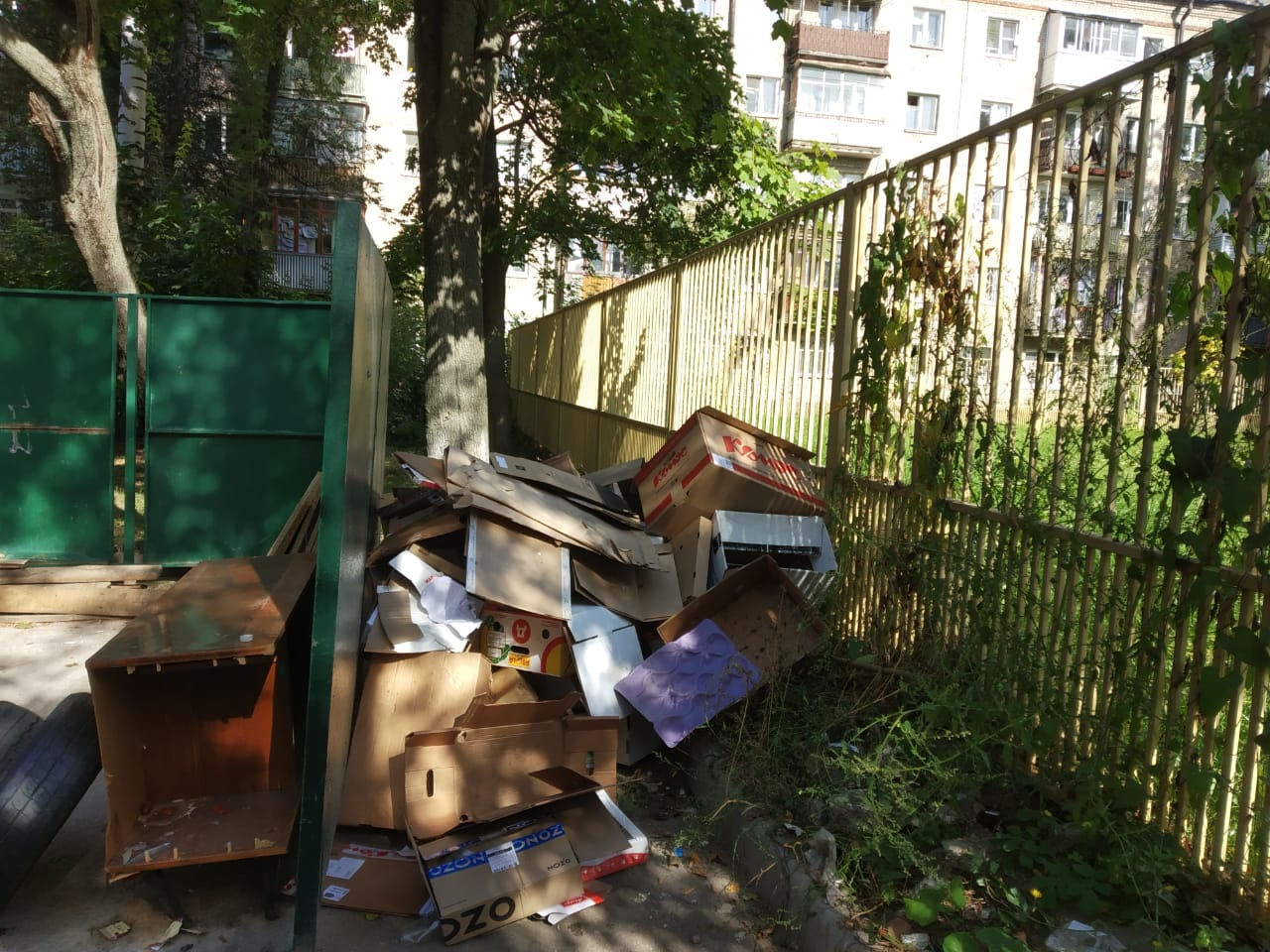 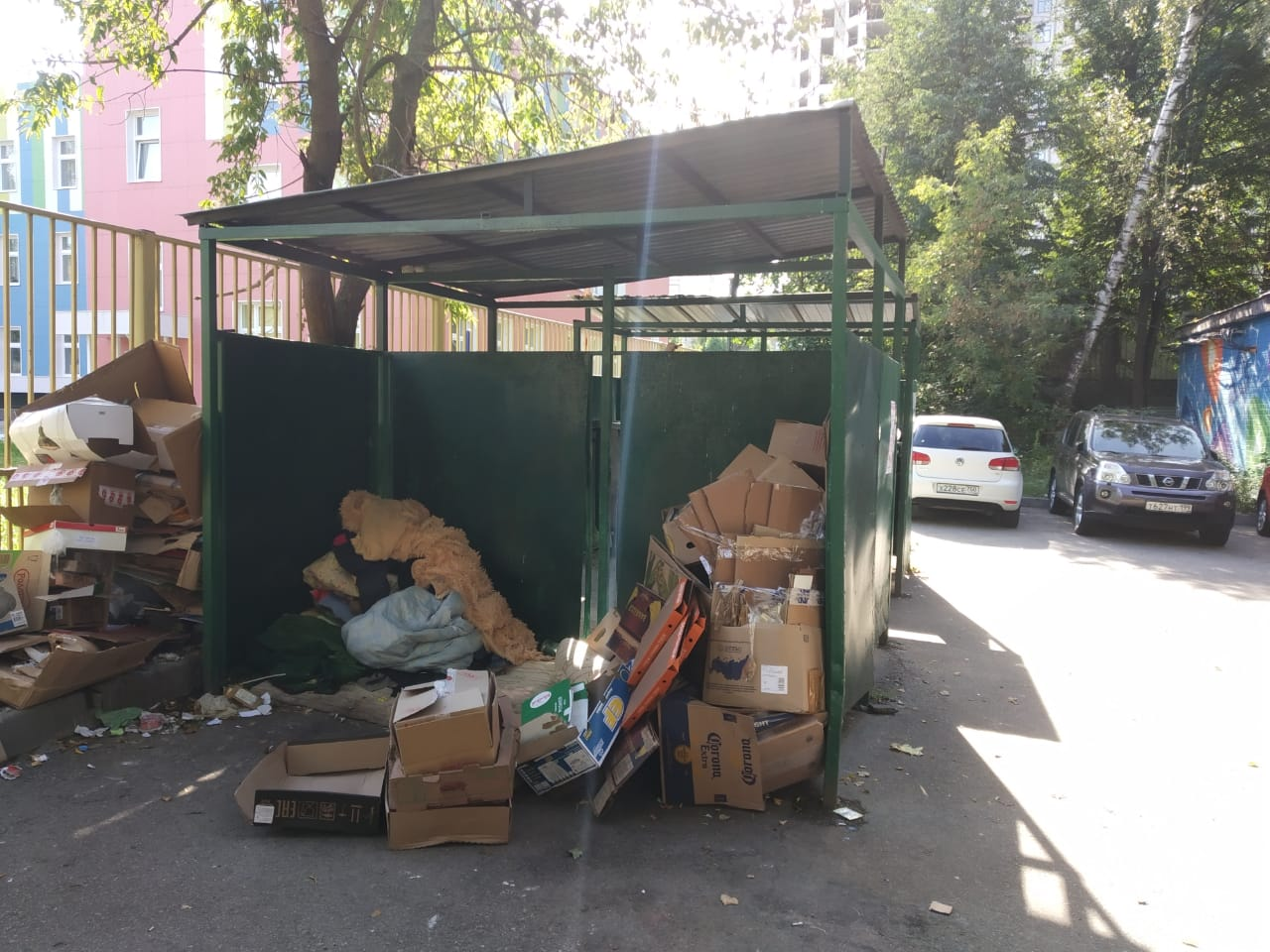 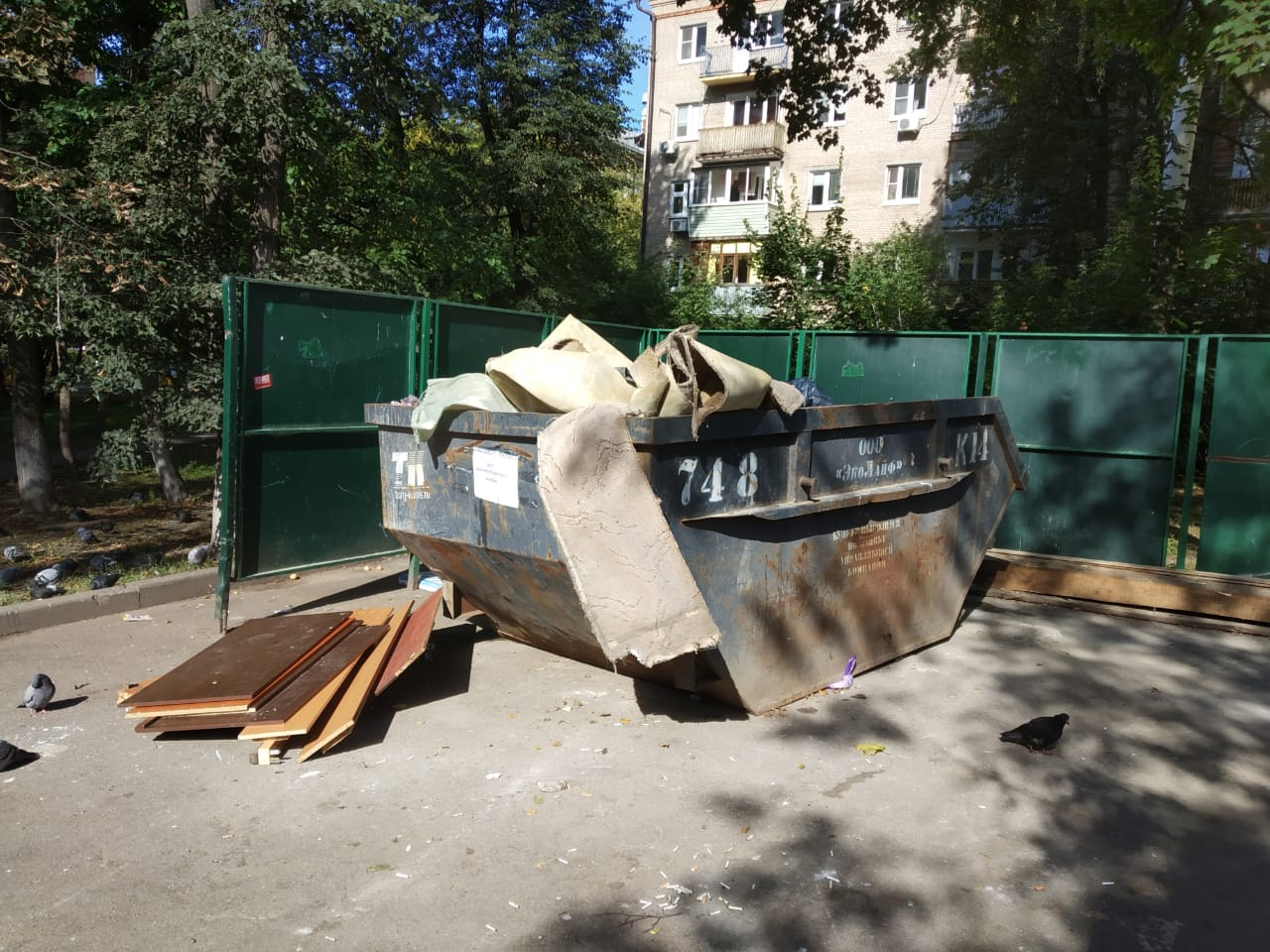 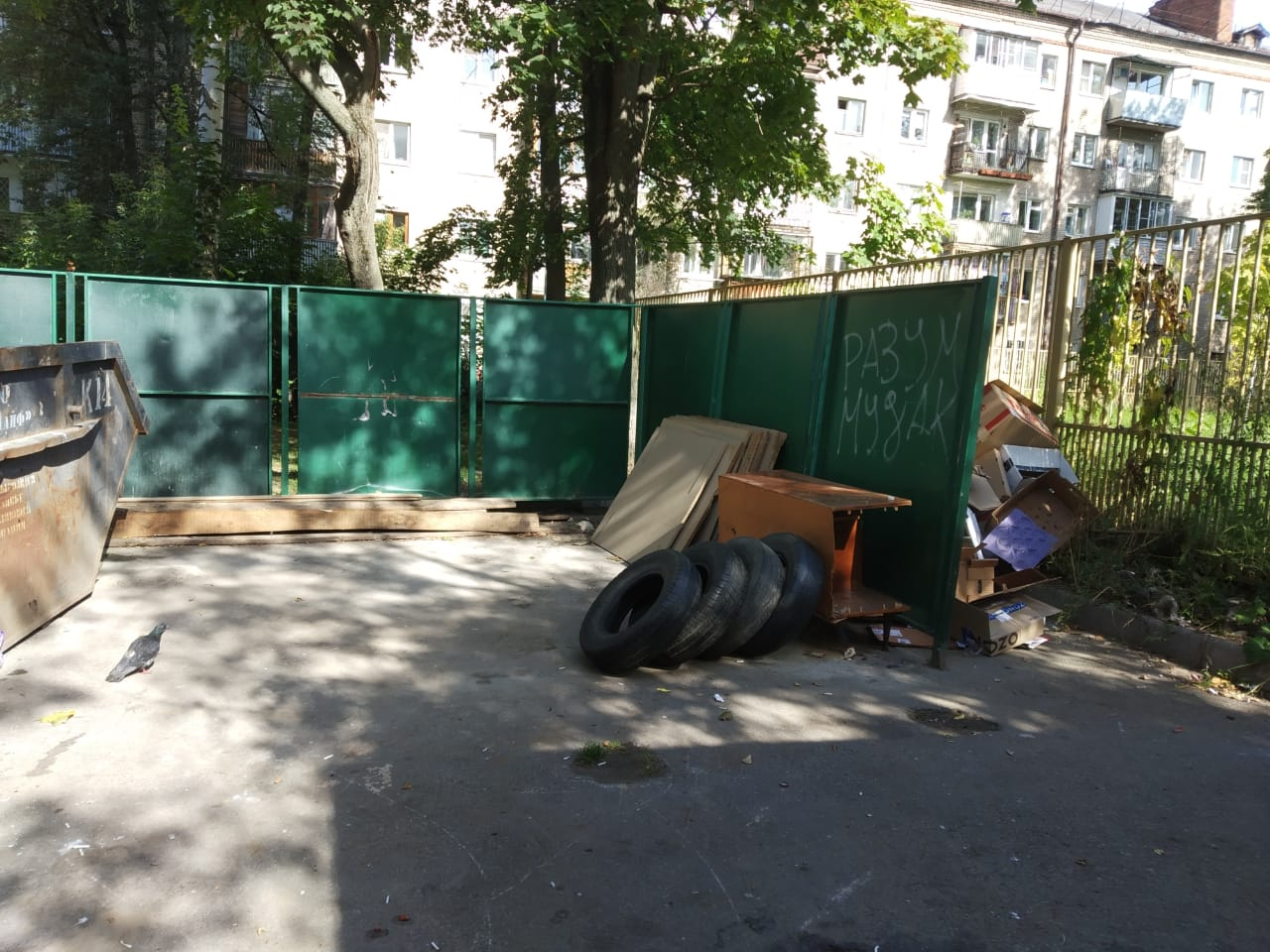 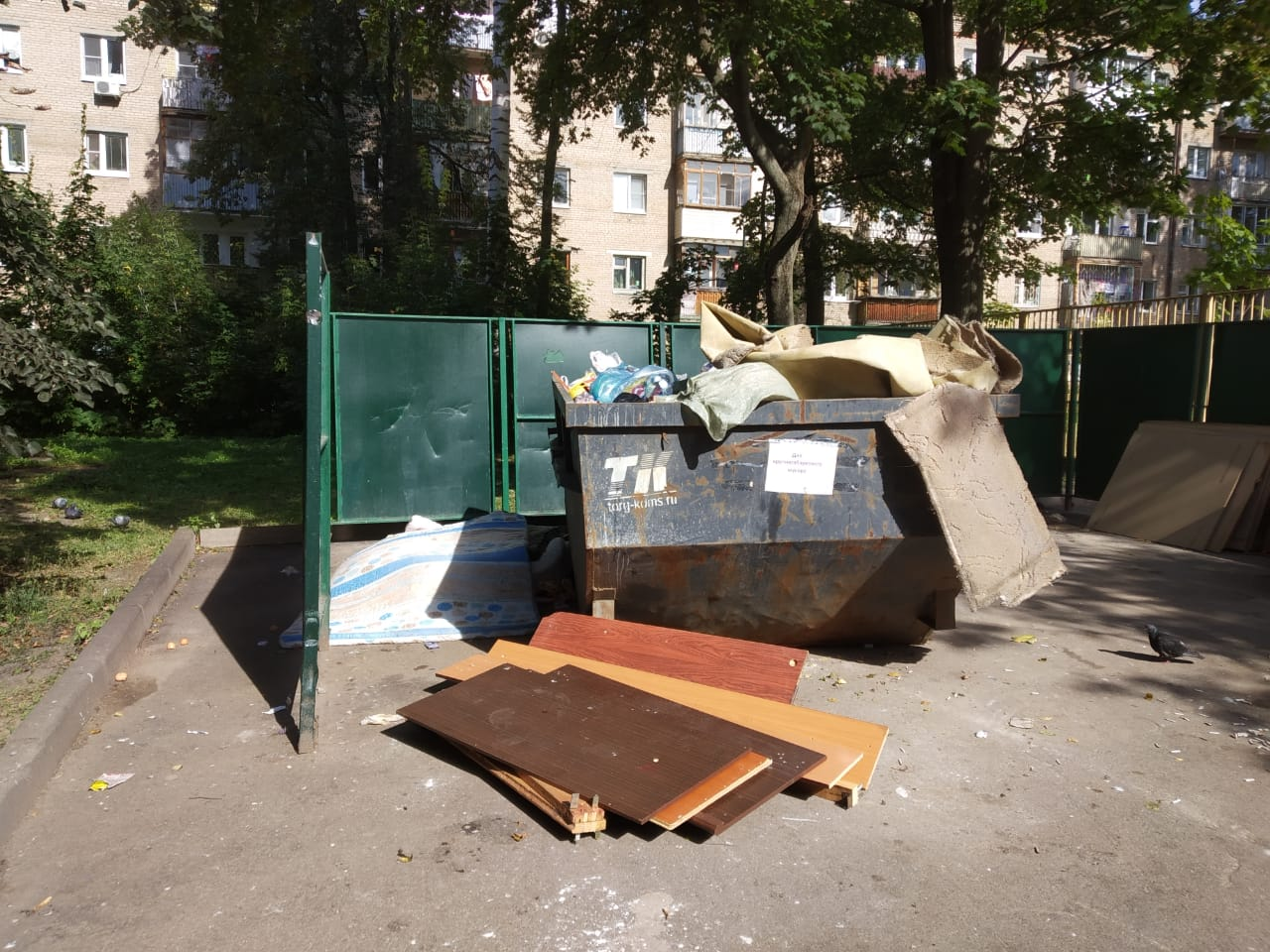 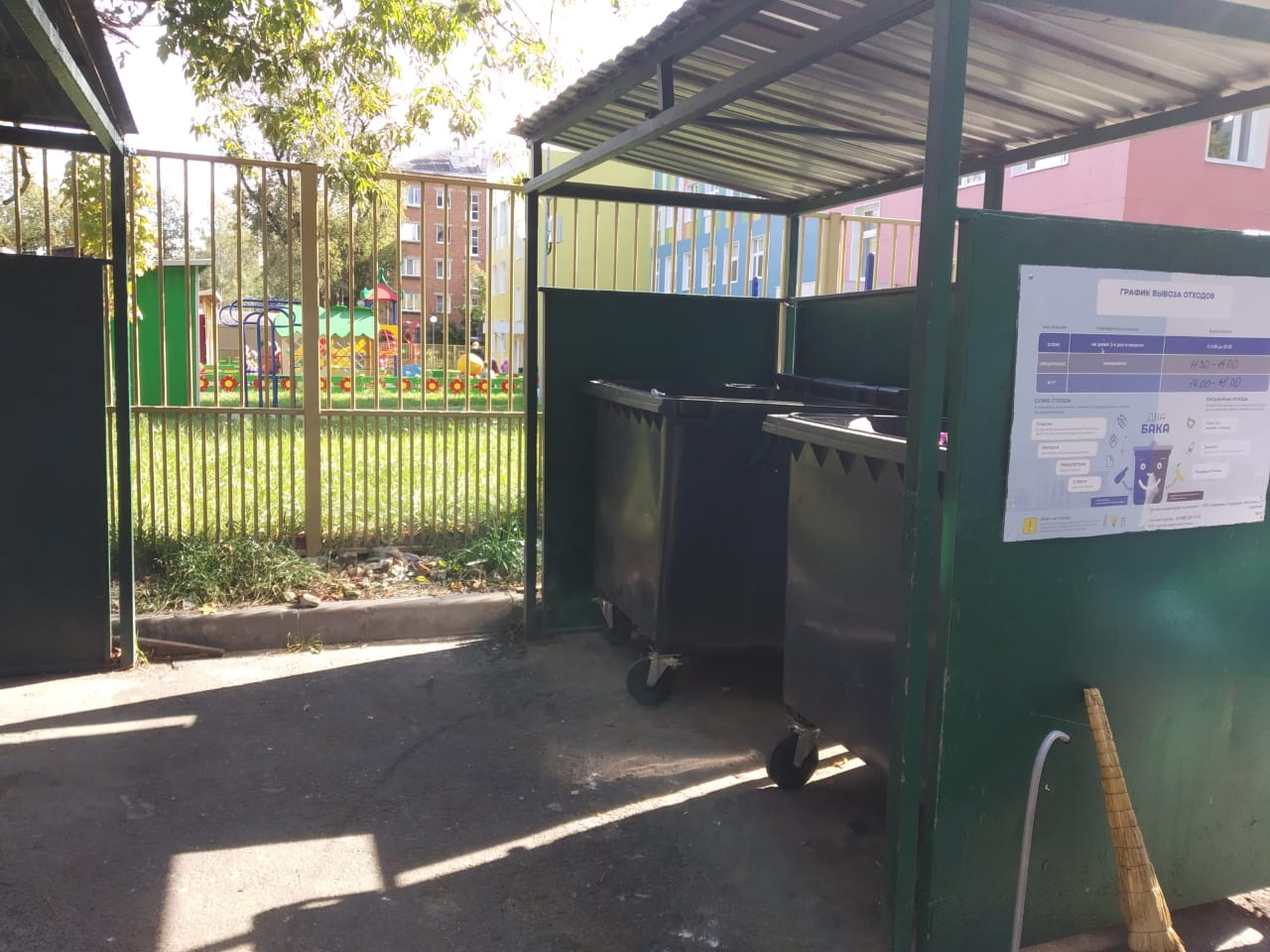 №Критерии оценки контейнерной площадкиБез нарушенийНарушения1Наполнение баков+2Санитарное состояние+3Ограждение с крышей (серые баки под крышей) +4Твёрдое покрытие площадки+5Наличие серых/синих контейнеров (количество)	3/16Наличие контейнера под РСО (синяя сетка)17График вывоза и контактный телефон+8Информирование (наклейки на баках как сортировать)+9Наличие крупногабаритного мусора+